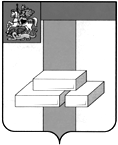 СОВЕТ ДЕПУТАТОВГОРОДСКОГО ОКРУГА ДОМОДЕДОВО МОСКОВСКОЙ ОБЛАСТИРЕШЕНИЕот  19.09.2022  № 1-4/1261Об избрании Председателя Совета депутатов городского округаДомодедово Московской областиВ соответствии с Федеральным законом от 06.10.2003 № 131-ФЗ «Об общих принципах организации местного самоуправления в Российской Федерации», Уставом городского округа Домодедово Московской области, Регламентом Совета депутатов городского округа Домодедово Московской области, утвержденным решением Совета депутатов городского округа Домодедово от 13.11.2018 № 1-4/928, СОВЕТ ДЕПУТАТОВ ГОРОДСКОГО ОКРУГА РЕШИЛ:Избрать 19.09.2022 Ковалевского Леонида Павловича Председателем Совета депутатов городского округа  Домодедово  Московской области  на срок полномочий Совета депутатов городского округа Домодедово Московской области с осуществлением полномочий на постоянной основе.Опубликовать настоящее решение в установленном порядке.Председатель Совета депутатов                                      		Л.П. Ковалевский 			